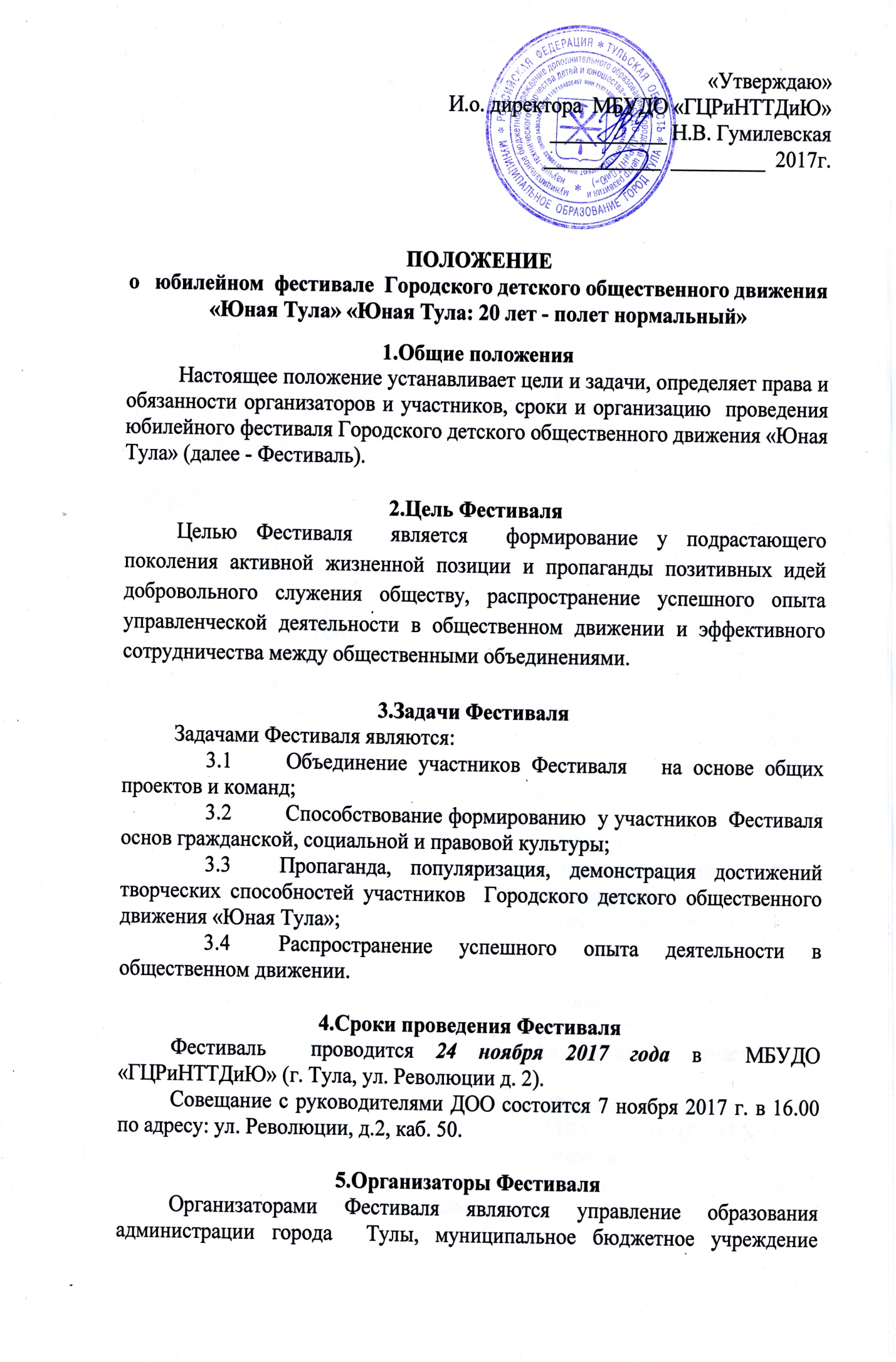 дополнительного образования «Городской центр развития и научно-технического творчества детей и юношества» и Городское детское общественное движение «Юная Тула».6.Условия проведения и участники Фестиваля6.1. К участию в Фестивале  приглашаются детские общественные организации, входящие в состав Городского детского общественного движения «Юная Тула», детские организации  центров образования города Тулы в сопровождении руководителя детского общественного движения.6.2. Перечень документов, предоставляемых при регистрации участников Фестиваля:- заявка участников Фестиваля (Приложение 1);- заявление о согласии на использование персональных данных (Приложение 2).6.3. Предварительные заявки принимаются на электронную почту gcrt.duma@tularegion.org до 21 ноября 2017 года. Дополнительная информация по телефону 50-50-84 (Котова Анастасия Михайловна).6.4. Для участия в торжественном открытии Фестиваля командам  детского общественного движения необходимо иметь свои  отличительные знаки (футболки, галстуки, значки и т.д.). 6.5. Все участники Фестиваля должны знать текст гимна Городского детского общественного движения «Юная Тула».6.6.   В программу Фестиваля  входит:С 15.00 до 15.45 - работа интерактивных площадок «Активности 71» (фотозона, орлятский круг, выставка-презентация деятельности  детских общественных организаций, входящих в состав  Городского детского общественного движения «Юная Тула» («Я и моя организация»:  деятельность детской организации, краткая история создания, рассказ о символике, основных направлениях деятельности, достижениях, планах на будущее и т.д.),  «Своя игра», караоке,  мастер-класс по изготовлению праздничных колпачков).15.45 - 16.00 - посещение выставки.16.00 - торжественное открытие Фестиваля.16.20 - парад детских общественных организаций.16.30 - награждение команд по номинациям.16.40 - 17.20 - работа творческих площадок «Открытка Фестивалю».17.25 - Закрытие Фестиваля.17.35 - акция «Будущее  Юной Тулы».17.40 - флеш-моб РДШ.17.50-18.00 –общая фотография, интервью с участниками Фестиваля.Генеральная репетиция участников Фестиваля проводится                   23 ноября 2017 года с 17.00 до 19.00   в МБУДО «ГЦРиНТТДиЮ» (приглашаются от организации 3 лидера - участника парада детских организаций), монтаж выставки – презентации детских общественных организаций 23.11.2017г. с 17.00 до 18.00.7.Обеспечение безопасности          Обеспечение безопасности при проведении Фестиваля  возлагается на методиста МБУДО «ГЦРиНТТДиЮ» Л.В.Бузину и исполняющую обязанности  председателя ГДОД «Юная Тула» А.М.Котову.           Ответственность за жизнь и здоровье детей в пути к месту проведения Фестиваля  и обратно, за соответствующую подготовку участников несут представители образовательных организаций, принимающих участие в Фестивале.          Руководителям особое внимание необходимо уделить: - проведению предварительного целевого инструктажа участников Фестиваля с последующей записью в журнале установленного образца; - организованной доставке участников к месту проведения Фестиваля и к назначенному пункту после его окончания.          Ответственность за безопасность участников Фестиваля  возлагается на представителей образовательных организаций, принимающих участие в Фестивале, в соответствии с действующим законодательством. Приложение  1 к Положению о юбилейномфестивале Городского детского общественного движения «Юная Тула» «Юная Тула: 20 лет - полет нормальный»ЗАЯВКАна участие в юбилейном фестивале  Городского детского общественного движения «Юная Тула» «Юная Тула: 20 лет - полет нормальный»Директор ОУ______________________________________                                                                                                      (Ф.И.О.)Приложение  2  к Положению о юбилейномфестивале Городского детского общественного движения «Юная Тула» «Юная Тула: 20 лет - полет нормальный»Заявление о согласии на использование персональных данныхЯ,______________________________________________________________________,                    (Ф.И.О. законного представителя несовершеннолетнего гражданина)в соответствии с требованиями ст. 9 Федерального закона РФ от 27 июля 2006 № 152-ФЗ «О персональных данных» подтверждаю свое согласие на обработку муниципальным бюджетным учреждением дополнительного образования «Городской центр развития и научно-технического творчества детей и юношества» (далее - Оператор) персональных данных (фамилии, имени, отчества, даты и места рождения, адреса) моего(ей) несовершеннолетнего(ей) сына (дочери):Я согласен(а), что персональные данные моего(ей) несовершеннолетнего(ей) сына (дочери) ____________________________________________________________________                (Ф.И.О. несовершеннолетнего гражданина)будут использоваться при организации, проведении  юбилейного фестиваля Городского детского общественного движения «Юная Тула» «Юная Тула: 20 лет - полет нормальный»,  а также для размещения итоговой информации на официальных сайтах управления образования администрации города Тулы и муниципального бюджетного учреждения дополнительного образования «Городской центр развития и научно-технического творчества детей и юношества». Разрешаю проведение фото- и видеосъемки моего ребенка во время проведения мероприятия и использование изображений при наполнении информационных ресурсов.Я проинформирован(а), что под обработкой персональных данных понимаются действия (операции) с персональными данными, включая сбор, систематизацию, накопление, хранение, уточнение (обновление, изменение), использование, распространение (в том числе передачу), обезличивание, блокирование. Уничтожение персональных данных производится Оператором в рамках исполнения действующего законодательства Российской Федерации.Настоящее согласие действует со дня подписания до дня отзыва
в письменной форме.№\№Фамилия, имя участника Образовательное учреждение, класс (детское объединение), возрастФ.И.О.руководителя (полностью), должность Контактный телефон и адрес электронной почты образовательной организации или педагога, руководителя1Иванов ПетрМБОУ «ЦО № 7», 8Б класс,Краев Иван Семенович, руководитель ДОО8ХХХХХХХ,Asd@yandex.ru(Ф.И.О. несовершеннолетнего гражданина)(документ, удостоверяющий личность несовершеннолетнего гражданина, серия, номер, кем и когда выдан)_________________________________________________(Дата)(Фамилия, инициалы, законного представителя   несовершеннолетнего гражданина(Подпись)